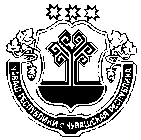 Об утверждении отчета об исполнении бюджета   Сятракасинского сельского поселения Моргаушского района Чувашской Республики за  I квартал 2020 года            В соответствии со статьей 264.2 Бюджетного кодекса Российской Федерации и с главой 9 Положения о регулировании бюджетных правоотношений в Сятракасинском сельском поселении администрация Сятракасинского сельского поселения	ПОСТАНОВЛЯЕТ:            1. Утвердить отчет об исполнении бюджета Сятракасинского сельского поселения Моргаушского района Чувашской Республики за I квартал 2020 года по расходам в сумме 1 298 572,20  руб., по доходам в сумме 1 756 689,43 руб., с превышением доходов над расходами в сумме 458 117,23 руб. со следующими показателями:доходы бюджета Сятракасинского сельского поселения Моргаушского района Чувашской Республики по кодам классификации бюджета за I квартал 2020 года согласно приложению № 1 к настоящему Постановлению;расходы бюджета Сятракасинского сельского поселения Моргаушского района Чувашской Республики по ведомственной структуре расходов бюджета за I квартал 2020 года согласно приложению № 2 к настоящему Постановлению;расходы бюджета Сятракасинского сельского поселения Моргаушского района Чувашской Республики по разделам и подразделам классификации расходов бюджета за I квартал 2020 года согласно приложению № 3 к настоящему Постановлению;           источники финансирования дефицита бюджета Сятракасинского сельского поселения Моргаушского района Чувашской Республики по кодам классификации источников финансирования дефицита бюджета за I квартал 2020 года согласно приложению № 4 к настоящему Постановлению.2. Настоящее постановление вступает в силу после его официального опубликования.Глава Сятракасинского сельского поселения                                          Н.Г. НикитинаЧувашская РеспубликаАдминистрацияСятракасинскогосельского поселенияМоргаушского районаПОСТАНОВЛЕНИЕ24.04.2020 г.  № 22деревня СятракасыЧãваш РеспубликиМуркаш районĕнÇатракассиял поселенийĕнадминистрацийĕЙЫШÃНУ24.04.2019 ç. № 22    Çатракасси ялӗ                                            Приложение № 1                                                                                                           к Постановлению администрации Сятракасинского сельского поселения Моргаушского района Чувашской Республики  от 24.04..2020 г. №  22 "Об утверждении отчета об исполнении бюджета Сятракасинского сельского поселения Моргаушского района Чувашской Республики за I квартал 2020 года"                                                                                                                                                                                                         Приложение № 1                                                                                                           к Постановлению администрации Сятракасинского сельского поселения Моргаушского района Чувашской Республики  от 24.04..2020 г. №  22 "Об утверждении отчета об исполнении бюджета Сятракасинского сельского поселения Моргаушского района Чувашской Республики за I квартал 2020 года"                                                                                                                                                                                                         Приложение № 1                                                                                                           к Постановлению администрации Сятракасинского сельского поселения Моргаушского района Чувашской Республики  от 24.04..2020 г. №  22 "Об утверждении отчета об исполнении бюджета Сятракасинского сельского поселения Моргаушского района Чувашской Республики за I квартал 2020 года"                                                                                                                                                                                                         Приложение № 1                                                                                                           к Постановлению администрации Сятракасинского сельского поселения Моргаушского района Чувашской Республики  от 24.04..2020 г. №  22 "Об утверждении отчета об исполнении бюджета Сятракасинского сельского поселения Моргаушского района Чувашской Республики за I квартал 2020 года"                                                                                                                                                                                                         Приложение № 1                                                                                                           к Постановлению администрации Сятракасинского сельского поселения Моргаушского района Чувашской Республики  от 24.04..2020 г. №  22 "Об утверждении отчета об исполнении бюджета Сятракасинского сельского поселения Моргаушского района Чувашской Республики за I квартал 2020 года"                                                                                                                                                                                                         Приложение № 1                                                                                                           к Постановлению администрации Сятракасинского сельского поселения Моргаушского района Чувашской Республики  от 24.04..2020 г. №  22 "Об утверждении отчета об исполнении бюджета Сятракасинского сельского поселения Моргаушского района Чувашской Республики за I квартал 2020 года"                                                                                                                                                                                                         Приложение № 1                                                                                                           к Постановлению администрации Сятракасинского сельского поселения Моргаушского района Чувашской Республики  от 24.04..2020 г. №  22 "Об утверждении отчета об исполнении бюджета Сятракасинского сельского поселения Моргаушского района Чувашской Республики за I квартал 2020 года"                                                                                                                                                                                                         Приложение № 1                                                                                                           к Постановлению администрации Сятракасинского сельского поселения Моргаушского района Чувашской Республики  от 24.04..2020 г. №  22 "Об утверждении отчета об исполнении бюджета Сятракасинского сельского поселения Моргаушского района Чувашской Республики за I квартал 2020 года"                                                                                                                                                                                                         Приложение № 1                                                                                                           к Постановлению администрации Сятракасинского сельского поселения Моргаушского района Чувашской Республики  от 24.04..2020 г. №  22 "Об утверждении отчета об исполнении бюджета Сятракасинского сельского поселения Моргаушского района Чувашской Республики за I квартал 2020 года"                                                                                                                                                                                                         Приложение № 1                                                                                                           к Постановлению администрации Сятракасинского сельского поселения Моргаушского района Чувашской Республики  от 24.04..2020 г. №  22 "Об утверждении отчета об исполнении бюджета Сятракасинского сельского поселения Моргаушского района Чувашской Республики за I квартал 2020 года"                                                                                                                                                                                                         Приложение № 1                                                                                                           к Постановлению администрации Сятракасинского сельского поселения Моргаушского района Чувашской Республики  от 24.04..2020 г. №  22 "Об утверждении отчета об исполнении бюджета Сятракасинского сельского поселения Моргаушского района Чувашской Республики за I квартал 2020 года"                                                                                                                                                                                                         Приложение № 1                                                                                                           к Постановлению администрации Сятракасинского сельского поселения Моргаушского района Чувашской Республики  от 24.04..2020 г. №  22 "Об утверждении отчета об исполнении бюджета Сятракасинского сельского поселения Моргаушского района Чувашской Республики за I квартал 2020 года"                                                                                                                                                                                                         Приложение № 1                                                                                                           к Постановлению администрации Сятракасинского сельского поселения Моргаушского района Чувашской Республики  от 24.04..2020 г. №  22 "Об утверждении отчета об исполнении бюджета Сятракасинского сельского поселения Моргаушского района Чувашской Республики за I квартал 2020 года"                                                                                                                                                                                                         Приложение № 1                                                                                                           к Постановлению администрации Сятракасинского сельского поселения Моргаушского района Чувашской Республики  от 24.04..2020 г. №  22 "Об утверждении отчета об исполнении бюджета Сятракасинского сельского поселения Моргаушского района Чувашской Республики за I квартал 2020 года"                                                                                                                                                                                                         Приложение № 1                                                                                                           к Постановлению администрации Сятракасинского сельского поселения Моргаушского района Чувашской Республики  от 24.04..2020 г. №  22 "Об утверждении отчета об исполнении бюджета Сятракасинского сельского поселения Моргаушского района Чувашской Республики за I квартал 2020 года"                                                                                                                                                                                                         Приложение № 1                                                                                                           к Постановлению администрации Сятракасинского сельского поселения Моргаушского района Чувашской Республики  от 24.04..2020 г. №  22 "Об утверждении отчета об исполнении бюджета Сятракасинского сельского поселения Моргаушского района Чувашской Республики за I квартал 2020 года"                                                                                                                                                                                                         Доходы бюджета Сятракасинского сельского поселения Моргаушского района Чувашской Республики по кодам классификации бюджета за I квартал 2020 годаДоходы бюджета Сятракасинского сельского поселения Моргаушского района Чувашской Республики по кодам классификации бюджета за I квартал 2020 годаДоходы бюджета Сятракасинского сельского поселения Моргаушского района Чувашской Республики по кодам классификации бюджета за I квартал 2020 годаДоходы бюджета Сятракасинского сельского поселения Моргаушского района Чувашской Республики по кодам классификации бюджета за I квартал 2020 годаДоходы бюджета Сятракасинского сельского поселения Моргаушского района Чувашской Республики по кодам классификации бюджета за I квартал 2020 годаДоходы бюджета Сятракасинского сельского поселения Моргаушского района Чувашской Республики по кодам классификации бюджета за I квартал 2020 годаДоходы бюджета Сятракасинского сельского поселения Моргаушского района Чувашской Республики по кодам классификации бюджета за I квартал 2020 годаДоходы бюджета Сятракасинского сельского поселения Моргаушского района Чувашской Республики по кодам классификации бюджета за I квартал 2020 годаДоходы бюджета Сятракасинского сельского поселения Моргаушского района Чувашской Республики по кодам классификации бюджета за I квартал 2020 годаДоходы бюджета Сятракасинского сельского поселения Моргаушского района Чувашской Республики по кодам классификации бюджета за I квартал 2020 годаДоходы бюджета Сятракасинского сельского поселения Моргаушского района Чувашской Республики по кодам классификации бюджета за I квартал 2020 годаДоходы бюджета Сятракасинского сельского поселения Моргаушского района Чувашской Республики по кодам классификации бюджета за I квартал 2020 годаДоходы бюджета Сятракасинского сельского поселения Моргаушского района Чувашской Республики по кодам классификации бюджета за I квартал 2020 годаДоходы бюджета Сятракасинского сельского поселения Моргаушского района Чувашской Республики по кодам классификации бюджета за I квартал 2020 годаДоходы бюджета Сятракасинского сельского поселения Моргаушского района Чувашской Республики по кодам классификации бюджета за I квартал 2020 годаДоходы бюджета Сятракасинского сельского поселения Моргаушского района Чувашской Республики по кодам классификации бюджета за I квартал 2020 годаДоходы бюджета Сятракасинского сельского поселения Моргаушского района Чувашской Республики по кодам классификации бюджета за I квартал 2020 годаДоходы бюджета Сятракасинского сельского поселения Моргаушского района Чувашской Республики по кодам классификации бюджета за I квартал 2020 годаДоходы бюджета Сятракасинского сельского поселения Моргаушского района Чувашской Республики по кодам классификации бюджета за I квартал 2020 годаДоходы бюджета Сятракасинского сельского поселения Моргаушского района Чувашской Республики по кодам классификации бюджета за I квартал 2020 годаДоходы бюджета Сятракасинского сельского поселения Моргаушского района Чувашской Республики по кодам классификации бюджета за I квартал 2020 годаДоходы бюджета Сятракасинского сельского поселения Моргаушского района Чувашской Республики по кодам классификации бюджета за I квартал 2020 годаДоходы бюджета Сятракасинского сельского поселения Моргаушского района Чувашской Республики по кодам классификации бюджета за I квартал 2020 годаДоходы бюджета Сятракасинского сельского поселения Моргаушского района Чувашской Республики по кодам классификации бюджета за I квартал 2020 годаДоходы бюджета Сятракасинского сельского поселения Моргаушского района Чувашской Республики по кодам классификации бюджета за I квартал 2020 годаДоходы бюджета Сятракасинского сельского поселения Моргаушского района Чувашской Республики по кодам классификации бюджета за I квартал 2020 годаДоходы бюджета Сятракасинского сельского поселения Моргаушского района Чувашской Республики по кодам классификации бюджета за I квартал 2020 годаДоходы бюджета Сятракасинского сельского поселения Моргаушского района Чувашской Республики по кодам классификации бюджета за I квартал 2020 годаДоходы бюджета Сятракасинского сельского поселения Моргаушского района Чувашской Республики по кодам классификации бюджета за I квартал 2020 годаДоходы бюджета Сятракасинского сельского поселения Моргаушского района Чувашской Республики по кодам классификации бюджета за I квартал 2020 года Наименование показателяКод строкиКод строкиКод дохода по бюджетной классификацииКассовое исполнение Наименование показателяКод строкиКод строкиКод дохода по бюджетной классификацииКассовое исполнение Наименование показателяКод строкиКод строкиКод дохода по бюджетной классификацииКассовое исполнение12234Доходы бюджета - всего010010x1 756 689,43в том числе:  НАЛОГОВЫЕ И НЕНАЛОГОВЫЕ ДОХОДЫ010010100 1 00 00000 00 0000 000141 157,04  НАЛОГИ НА ТОВАРЫ (РАБОТЫ, УСЛУГИ), РЕАЛИЗУЕМЫЕ НА ТЕРРИТОРИИ РОССИЙСКОЙ ФЕДЕРАЦИИ010010100 1 03 00000 00 0000 000141 157,04  Акцизы по подакцизным товарам (продукции), производимым на территории Российской Федерации010010100 1 03 02000 01 0000 110141 157,04  Доходы от уплаты акцизов на дизельное топливо, подлежащие распределению между бюджетами субъектов Российской Федерации и местными бюджетами с учетом установленных дифференцированных нормативов отчислений в местные бюджеты010010100 1 03 02230 01 0000 11064 059,91  Доходы от уплаты акцизов на дизельное топливо, подлежащие распределению между бюджетами субъектов Российской Федерации и местными бюджетами с учетом установленных дифференцированных нормативов отчислений в местные бюджеты (по нормативам, установленным Федеральным законом о федеральном бюджете в целях формирования дорожных фондов субъектов Российской Федерации)010010100 1 03 02231 01 0000 11064 059,91  Доходы от уплаты акцизов на моторные масла для дизельных и (или) карбюраторных (инжекторных) двигателей, подлежащие распределению между бюджетами субъектов Российской Федерации и местными бюджетами с учетом установленных дифференцированных нормативов отчислений в местные бюджеты010010100 1 03 02240 01 0000 110417,61  Доходы от уплаты акцизов на моторные масла для дизельных и (или) карбюраторных (инжекторных) двигателей, подлежащие распределению между бюджетами субъектов Российской Федерации и местными бюджетами с учетом установленных дифференцированных нормативов отчислений в местные бюджеты (по нормативам, установленным Федеральным законом о федеральном бюджете в целях формирования дорожных фондов субъектов Российской Федерации)010010100 1 03 02241 01 0000 110417,61  Доходы от уплаты акцизов на автомобильный бензин, подлежащие распределению между бюджетами субъектов Российской Федерации и местными бюджетами с учетом установленных дифференцированных нормативов отчислений в местные бюджеты010010100 1 03 02250 01 0000 11089 911,56  Доходы от уплаты акцизов на автомобильный бензин, подлежащие распределению между бюджетами субъектов Российской Федерации и местными бюджетами с учетом установленных дифференцированных нормативов отчислений в местные бюджеты (по нормативам, установленным Федеральным законом о федеральном бюджете в целях формирования дорожных фондов субъектов Российской Федерации)010010100 1 03 02251 01 0000 11089 911,56  Доходы от уплаты акцизов на прямогонный бензин, подлежащие распределению между бюджетами субъектов Российской Федерации и местными бюджетами с учетом установленных дифференцированных нормативов отчислений в местные бюджеты010010100 1 03 02260 01 0000 110-13 232,04  Доходы от уплаты акцизов на прямогонный бензин, подлежащие распределению между бюджетами субъектов Российской Федерации и местными бюджетами с учетом установленных дифференцированных нормативов отчислений в местные бюджеты (по нормативам, установленным Федеральным законом о федеральном бюджете в целях формирования дорожных фондов субъектов Российской Федерации)010010100 1 03 02261 01 0000 110-13 232,04  НАЛОГОВЫЕ И НЕНАЛОГОВЫЕ ДОХОДЫ010010182 1 00 00000 00 0000 000124 711,80  НАЛОГИ НА ПРИБЫЛЬ, ДОХОДЫ010010182 1 01 00000 00 0000 00025 708,48  Налог на доходы физических лиц010010182 1 01 02000 01 0000 11025 708,48  Налог на доходы физических лиц с доходов, источником которых является налоговый агент, за исключением доходов, в отношении которых исчисление и уплата налога осуществляются в соответствии со статьями 227, 227.1 и 228 Налогового кодекса Российской Федерации010010182 1 01 02010 01 0000 11025 693,29  Налог на доходы физических лиц с доходов, источником которых является налоговый агент, за исключением доходов, в отношении которых исчисление и уплата налога осуществляются в соответствии со статьями 227, 227.1 и 228 Налогового кодекса Российской Федерации (сумма платежа (перерасчеты, недоимка и задолженность по соответствующему платежу, в том числе по отмененному)010010182 1 01 02010 01 1000 11024 604,90  Налог на доходы физических лиц с доходов, источником которых является налоговый агент, за исключением доходов, в отношении которых исчисление и уплата налога осуществляются в соответствии со статьями 227, 227.1 и 228 Налогового кодекса Российской Федерации (пени по соответствующему платежу)010010182 1 01 02010 01 2100 11090,65  Налог на доходы физических лиц с доходов, источником которых является налоговый агент, за исключением доходов, в отношении которых исчисление и уплата налога осуществляются в соответствии со статьями 227, 227.1 и 228 Налогового кодекса Российской Федерации (суммы денежных взысканий (штрафов) по соответствующему платежу согласно законодательству Российской Федерации)010010182 1 01 02010 01 3000 110997,74  Налог на доходы физических лиц с доходов, полученных физическими лицами в соответствии со статьей 228 Налогового кодекса Российской Федерации010010182 1 01 02030 01 0000 11015,19  Налог на доходы физических лиц с доходов, полученных физическими лицами в соответствии со статьей 228 Налогового кодекса Российской Федерации (пени по соответствующему платежу)010010182 1 01 02030 01 2100 1100,19  Налог на доходы физических лиц с доходов, полученных физическими лицами в соответствии со статьей 228 Налогового кодекса Российской Федерации (суммы денежных взысканий (штрафов) по соответствующему платежу согласно законодательству Российской Федерации)010010182 1 01 02030 01 3000 11015,00  НАЛОГИ НА СОВОКУПНЫЙ ДОХОД010010182 1 05 00000 00 0000 0003 832,50  Единый сельскохозяйственный налог010010182 1 05 03000 01 0000 1103 832,50  Единый сельскохозяйственный налог010010182 1 05 03010 01 0000 1103 832,50  Единый сельскохозяйственный налог (сумма платежа (перерасчеты, недоимка и задолженность по соответствующему платежу, в том числе по отмененному)010010182 1 05 03010 01 1000 1103 832,50  НАЛОГИ НА ИМУЩЕСТВО010010182 1 06 00000 00 0000 00095 170,82  Налог на имущество физических лиц010010182 1 06 01000 00 0000 11011 227,45  Налог на имущество физических лиц, взимаемый по ставкам, применяемым к объектам налогообложения, расположенным в границах сельских поселений010010182 1 06 01030 10 0000 11011 227,45  Налог на имущество физических лиц, взимаемый по ставкам, применяемым к объектам налогообложения, расположенным в границах сельских поселений (сумма платежа (перерасчеты, недоимка и задолженность по соответствующему платежу, в том числе по отмененному)010010182 1 06 01030 10 1000 11010 808,64  Налог на имущество физических лиц, взимаемый по ставкам, применяемым к объектам налогообложения, расположенным в границах сельских поселений (пени по соответствующему платежу)010010182 1 06 01030 10 2100 110418,81  Земельный налог010010182 1 06 06000 00 0000 11083 943,37  Земельный налог с организаций010010182 1 06 06030 00 0000 1108 440,08  Земельный налог с организаций, обладающих земельным участком, расположенным в границах сельских поселений010010182 1 06 06033 10 0000 1108 440,08  Земельный налог с организаций, обладающих земельным участком, расположенным в границах сельских поселений  (сумма платежа (перерасчеты, недоимка и задолженность по соответствующему платежу, в том числе по отмененному)010010182 1 06 06033 10 1000 1108 440,00  Земельный налог с организаций, обладающих земельным участком, расположенным в границах  сельских  поселений  (пени по соответствующему платежу)010010182 1 06 06033 10 2100 1100,08  Земельный налог с физических лиц010010182 1 06 06040 00 0000 11075 503,29  Земельный налог с физических лиц, обладающих земельным участком, расположенным в границах сельских поселений010010182 1 06 06043 10 0000 11075 503,29  Земельный налог с физических лиц, обладающих земельным участком, расположенным в границах сельских поселений  (сумма платежа (перерасчеты, недоимка и задолженность по соответствующему платежу, в том числе по отмененному)010010182 1 06 06043 10 1000 11071 184,68  Земельный налог с физических лиц, обладающих земельным участком, расположенным в границах сельских поселений  (пени по соответствующему платежу)010010182 1 06 06043 10 2100 1104 318,61  НАЛОГОВЫЕ И НЕНАЛОГОВЫЕ ДОХОДЫ010010993 1 00 00000 00 0000 000135 083,44  ГОСУДАРСТВЕННАЯ ПОШЛИНА010010993 1 08 00000 00 0000 0001 500,00  Государственная пошлина за совершение нотариальных действий (за исключением действий, совершаемых консульскими учреждениями Российской Федерации)010010993 1 08 04000 01 0000 1101 500,00  Государственная пошлина за совершение нотариальных действий должностными лицами органов местного самоуправления, уполномоченными в соответствии с законодательными актами Российской Федерации на совершение нотариальных действий010010993 1 08 04020 01 0000 1101 500,00010010993 1 08 04020 01 1000 1101 500,00  ДОХОДЫ ОТ ИСПОЛЬЗОВАНИЯ ИМУЩЕСТВА, НАХОДЯЩЕГОСЯ В ГОСУДАРСТВЕННОЙ И МУНИЦИПАЛЬНОЙ СОБСТВЕННОСТИ010010993 1 11 00000 00 0000 000133 583,44  Доходы, получаемые в виде арендной либо иной платы за передачу в возмездное пользование государственного и муниципального имущества (за исключением имущества бюджетных и автономных учреждений, а также имущества государственных и муниципальных унитарных предприятий, в том числе казенных)010010993 1 11 05000 00 0000 120133 583,44  Доходы, получаемые в виде арендной платы за земли после разграничения государственной собственности на землю, а также средства от продажи права на заключение договоров аренды указанных земельных участков (за исключением земельных участков бюджетных и автономных учреждений)010010993 1 11 05020 00 0000 120131 890,00  Доходы, получаемые в виде арендной платы, а также средства от продажи права на заключение договоров аренды за земли, находящиеся в собственности сельских поселений (за исключением земельных участков муниципальных бюджетных и автономных учреждений)010010993 1 11 05025 10 0000 120131 890,00  Доходы от сдачи в аренду имущества, находящегося в оперативном управлении органов государственной власти, органов местного самоуправления, государственных внебюджетных фондов и созданных ими учреждений (за исключением имущества бюджетных и автономных учреждений)010010993 1 11 05030 00 0000 1201 693,44  Доходы от сдачи в аренду имущества, находящегося в оперативном управлении органов управления сельских поселений и созданных ими учреждений (за исключением имущества муниципальных бюджетных и автономных учреждений)010010993 1 11 05035 10 0000 1201 693,44  БЕЗВОЗМЕЗДНЫЕ ПОСТУПЛЕНИЯ010010993 2 00 00000 00 0000 0001 355 737,15  БЕЗВОЗМЕЗДНЫЕ ПОСТУПЛЕНИЯ ОТ ДРУГИХ БЮДЖЕТОВ БЮДЖЕТНОЙ СИСТЕМЫ РОССИЙСКОЙ ФЕДЕРАЦИИ010010993 2 02 00000 00 0000 000922 505,90  Дотации бюджетам бюджетной системы Российской Федерации010010993 2 02 10000 00 0000 150759 162,00  Дотации на выравнивание бюджетной обеспеченности010010993 2 02 15001 00 0000 150759 162,00  Дотации бюджетам сельских поселений на выравнивание бюджетной обеспеченности из бюджета субъекта Российской Федерации010010993 2 02 15001 10 0000 150759 162,00  Субсидии бюджетам бюджетной системы Российской Федерации (межбюджетные субсидии)010010993 2 02 20000 00 0000 150118 544,00  Субсидии бюджетам на осуществление дорожной деятельности в отношении автомобильных дорог общего пользования, а также капитального ремонта и ремонта дворовых территорий многоквартирных домов, проездов к дворовым территориям многоквартирных домов населенных пунктов010010993 2 02 20216 00 0000 150-  Субсидии бюджетам сельских поселений на осуществление дорожной деятельности в отношении автомобильных дорог общего пользования, а также капитального ремонта и ремонта дворовых территорий многоквартирных домов, проездов к дворовым территориям многоквартирных домов населенных пунктов010010993 2 02 20216 10 0000 150-  Прочие субсидии010010993 2 02 29999 00 0000 150118 544,00  Прочие субсидии бюджетам сельских поселений010010993 2 02 29999 10 0000 150118 544,00  Субвенции бюджетам бюджетной системы Российской Федерации010010993 2 02 30000 00 0000 15044 799,90  Субвенции местным бюджетам на выполнение передаваемых полномочий субъектов Российской Федерации010010993 2 02 30024 00 0000 150-  Субвенции бюджетам сельских поселений на выполнение передаваемых полномочий субъектов Российской Федерации010010993 2 02 30024 10 0000 150-  Субвенции бюджетам на осуществление первичного воинского учета на территориях, где отсутствуют военные комиссариаты010010993 2 02 35118 00 0000 15044 799,90  Субвенции бюджетам сельских поселений на осуществление первичного воинского учета на территориях, где отсутствуют военные комиссариаты010010993 2 02 35118 10 0000 15044 799,90  Иные межбюджетные трансферты010010993 2 02 40000 00 0000 150-  Прочие межбюджетные трансферты, передаваемые бюджетам010010993 2 02 49999 00 0000 150-  Прочие межбюджетные трансферты, передаваемые бюджетам сельских поселений010010993 2 02 49999 10 0000 150-  ПРОЧИЕ БЕЗВОЗМЕЗДНЫЕ ПОСТУПЛЕНИЯ010010993 2 07 00000 00 0000 000433 231,25  Прочие безвозмездные поступления в бюджеты сельских поселений010010993 2 07 05000 10 0000 150433 231,25  Поступления от денежных пожертвований, предоставляемых физическими лицами получателям средств бюджетов сельских поселений010010993 2 07 05020 10 0000 150433 231,25Приложение № 2                                                                                                           к Постановлению администрации Сятракасинского сельского поселения Моргаушского района Чувашской Республики  от  24.04.2020 г. № 22 "Об утверждении отчета об исполнении бюджета Сятракасинского сельского поселения Моргаушского района Чувашской Республики за I квартал 2020 года"                                                                                                                                                                                                         Приложение № 2                                                                                                           к Постановлению администрации Сятракасинского сельского поселения Моргаушского района Чувашской Республики  от  24.04.2020 г. № 22 "Об утверждении отчета об исполнении бюджета Сятракасинского сельского поселения Моргаушского района Чувашской Республики за I квартал 2020 года"                                                                                                                                                                                                         Приложение № 2                                                                                                           к Постановлению администрации Сятракасинского сельского поселения Моргаушского района Чувашской Республики  от  24.04.2020 г. № 22 "Об утверждении отчета об исполнении бюджета Сятракасинского сельского поселения Моргаушского района Чувашской Республики за I квартал 2020 года"                                                                                                                                                                                                         Приложение № 2                                                                                                           к Постановлению администрации Сятракасинского сельского поселения Моргаушского района Чувашской Республики  от  24.04.2020 г. № 22 "Об утверждении отчета об исполнении бюджета Сятракасинского сельского поселения Моргаушского района Чувашской Республики за I квартал 2020 года"                                                                                                                                                                                                         Приложение № 2                                                                                                           к Постановлению администрации Сятракасинского сельского поселения Моргаушского района Чувашской Республики  от  24.04.2020 г. № 22 "Об утверждении отчета об исполнении бюджета Сятракасинского сельского поселения Моргаушского района Чувашской Республики за I квартал 2020 года"                                                                                                                                                                                                         Приложение № 2                                                                                                           к Постановлению администрации Сятракасинского сельского поселения Моргаушского района Чувашской Республики  от  24.04.2020 г. № 22 "Об утверждении отчета об исполнении бюджета Сятракасинского сельского поселения Моргаушского района Чувашской Республики за I квартал 2020 года"                                                                                                                                                                                                         Расходы бюджета Сятракасинского сельского поселения Моргаушского района Чувашской Республики по ведомственной структуре расходов бюджета за I квартал 2020 годаРасходы бюджета Сятракасинского сельского поселения Моргаушского района Чувашской Республики по ведомственной структуре расходов бюджета за I квартал 2020 годаРасходы бюджета Сятракасинского сельского поселения Моргаушского района Чувашской Республики по ведомственной структуре расходов бюджета за I квартал 2020 годаРасходы бюджета Сятракасинского сельского поселения Моргаушского района Чувашской Республики по ведомственной структуре расходов бюджета за I квартал 2020 годаРасходы бюджета Сятракасинского сельского поселения Моргаушского района Чувашской Республики по ведомственной структуре расходов бюджета за I квартал 2020 годаРасходы бюджета Сятракасинского сельского поселения Моргаушского района Чувашской Республики по ведомственной структуре расходов бюджета за I квартал 2020 годаРасходы бюджета Сятракасинского сельского поселения Моргаушского района Чувашской Республики по ведомственной структуре расходов бюджета за I квартал 2020 годаРасходы бюджета Сятракасинского сельского поселения Моргаушского района Чувашской Республики по ведомственной структуре расходов бюджета за I квартал 2020 годаРасходы бюджета Сятракасинского сельского поселения Моргаушского района Чувашской Республики по ведомственной структуре расходов бюджета за I квартал 2020 годаРасходы бюджета Сятракасинского сельского поселения Моргаушского района Чувашской Республики по ведомственной структуре расходов бюджета за I квартал 2020 годаРасходы бюджета Сятракасинского сельского поселения Моргаушского района Чувашской Республики по ведомственной структуре расходов бюджета за I квартал 2020 годаРасходы бюджета Сятракасинского сельского поселения Моргаушского района Чувашской Республики по ведомственной структуре расходов бюджета за I квартал 2020 годаРасходы бюджета Сятракасинского сельского поселения Моргаушского района Чувашской Республики по ведомственной структуре расходов бюджета за I квартал 2020 годаРасходы бюджета Сятракасинского сельского поселения Моргаушского района Чувашской Республики по ведомственной структуре расходов бюджета за I квартал 2020 годаРасходы бюджета Сятракасинского сельского поселения Моргаушского района Чувашской Республики по ведомственной структуре расходов бюджета за I квартал 2020 годаРасходы бюджета Сятракасинского сельского поселения Моргаушского района Чувашской Республики по ведомственной структуре расходов бюджета за I квартал 2020 годаРасходы бюджета Сятракасинского сельского поселения Моргаушского района Чувашской Республики по ведомственной структуре расходов бюджета за I квартал 2020 годаРасходы бюджета Сятракасинского сельского поселения Моргаушского района Чувашской Республики по ведомственной структуре расходов бюджета за I квартал 2020 годаРасходы бюджета Сятракасинского сельского поселения Моргаушского района Чувашской Республики по ведомственной структуре расходов бюджета за I квартал 2020 годаРасходы бюджета Сятракасинского сельского поселения Моргаушского района Чувашской Республики по ведомственной структуре расходов бюджета за I квартал 2020 годаРасходы бюджета Сятракасинского сельского поселения Моргаушского района Чувашской Республики по ведомственной структуре расходов бюджета за I квартал 2020 годаРасходы бюджета Сятракасинского сельского поселения Моргаушского района Чувашской Республики по ведомственной структуре расходов бюджета за I квартал 2020 годаРасходы бюджета Сятракасинского сельского поселения Моргаушского района Чувашской Республики по ведомственной структуре расходов бюджета за I квартал 2020 годаРасходы бюджета Сятракасинского сельского поселения Моргаушского района Чувашской Республики по ведомственной структуре расходов бюджета за I квартал 2020 годаРасходы бюджета Сятракасинского сельского поселения Моргаушского района Чувашской Республики по ведомственной структуре расходов бюджета за I квартал 2020 годаРасходы бюджета Сятракасинского сельского поселения Моргаушского района Чувашской Республики по ведомственной структуре расходов бюджета за I квартал 2020 годаРасходы бюджета Сятракасинского сельского поселения Моргаушского района Чувашской Республики по ведомственной структуре расходов бюджета за I квартал 2020 годаРасходы бюджета Сятракасинского сельского поселения Моргаушского района Чувашской Республики по ведомственной структуре расходов бюджета за I квартал 2020 годаРасходы бюджета Сятракасинского сельского поселения Моргаушского района Чувашской Республики по ведомственной структуре расходов бюджета за I квартал 2020 годаРасходы бюджета Сятракасинского сельского поселения Моргаушского района Чувашской Республики по ведомственной структуре расходов бюджета за I квартал 2020 годаРасходы бюджета Сятракасинского сельского поселения Моргаушского района Чувашской Республики по ведомственной структуре расходов бюджета за I квартал 2020 годаРасходы бюджета Сятракасинского сельского поселения Моргаушского района Чувашской Республики по ведомственной структуре расходов бюджета за I квартал 2020 года Наименование показателя Наименование показателя Наименование показателяКод строкиКод строкиКод расхода по бюджетной классификацииКассов е исполнениеКассов е исполнение Наименование показателя Наименование показателя Наименование показателяКод строкиКод строкиКод расхода по бюджетной классификацииКассов е исполнениеКассов е исполнение Наименование показателя Наименование показателя Наименование показателяКод строкиКод строкиКод расхода по бюджетной классификацииКассов е исполнениеКассов е исполнение11122344Расходы бюджета - всегоРасходы бюджета - всегоРасходы бюджета - всего200200x1 298 572,201 298 572,20в том числе:в том числе:в том числе:  ОБЩЕГОСУДАРСТВЕННЫЕ ВОПРОСЫ  ОБЩЕГОСУДАРСТВЕННЫЕ ВОПРОСЫ  ОБЩЕГОСУДАРСТВЕННЫЕ ВОПРОСЫ200200993 0100 00 0 00 00000 000273 391,08273 391,08  Функционирование Правительства Российской Федерации, высших исполнительных органов государственной власти субъектов Российской Федерации, местных администраций  Функционирование Правительства Российской Федерации, высших исполнительных органов государственной власти субъектов Российской Федерации, местных администраций  Функционирование Правительства Российской Федерации, высших исполнительных органов государственной власти субъектов Российской Федерации, местных администраций200200993 0104 00 0 00 00000 000272 141,08272 141,08  Фонд оплаты труда государственных (муниципальных) органов  Фонд оплаты труда государственных (муниципальных) органов  Фонд оплаты труда государственных (муниципальных) органов200200993 0104 Ч4 Э 01 00200 121201 352,99201 352,99  Взносы по обязательному социальному страхованию на выплаты денежного содержания и иные выплаты работникам государственных (муниципальных) органов  Взносы по обязательному социальному страхованию на выплаты денежного содержания и иные выплаты работникам государственных (муниципальных) органов  Взносы по обязательному социальному страхованию на выплаты денежного содержания и иные выплаты работникам государственных (муниципальных) органов200200993 0104 Ч4 Э 01 00200 12944 169,5344 169,53  Закупка товаров, работ, услуг в сфере информационно-коммуникационных технологий  Закупка товаров, работ, услуг в сфере информационно-коммуникационных технологий  Закупка товаров, работ, услуг в сфере информационно-коммуникационных технологий200200993 0104 Ч4 Э 01 00200 2428 550,858 550,85  Прочая закупка товаров, работ и услуг  Прочая закупка товаров, работ и услуг  Прочая закупка товаров, работ и услуг200200993 0104 Ч4 Э 01 00200 24417 638,0017 638,00  Уплата прочих налогов, сборов  Уплата прочих налогов, сборов  Уплата прочих налогов, сборов200200993 0104 Ч4 Э 01 00200 852284,00284,00  Уплата иных платежей  Уплата иных платежей  Уплата иных платежей200200993 0104 Ч4 Э 01 00200 853145,71145,71  Обеспечение проведения выборов и референдумов  Обеспечение проведения выборов и референдумов  Обеспечение проведения выборов и референдумов200200993 0107 00 0 00 00000 000--  Резервные фонды  Резервные фонды  Резервные фонды200200993 0111 00 0 00 00000 000--  Резервные средства  Резервные средства  Резервные средства200200993 0111 Ч4 1 01 73430 870--  Другие общегосударственные вопросы  Другие общегосударственные вопросы  Другие общегосударственные вопросы200200993 0113 00 0 00 00000 0001 250,001 250,00  Уплата иных платежей  Уплата иных платежей  Уплата иных платежей200200993 0113 Ч4 1 03 73450 8531 250,001 250,00  НАЦИОНАЛЬНАЯ ОБОРОНА  НАЦИОНАЛЬНАЯ ОБОРОНА  НАЦИОНАЛЬНАЯ ОБОРОНА200200993 0200 00 0 00 00000 00036 386,5236 386,52  Мобилизационная и вневойсковая подготовка  Мобилизационная и вневойсковая подготовка  Мобилизационная и вневойсковая подготовка200200993 0203 00 0 00 00000 00036 386,5236 386,52  Фонд оплаты труда государственных (муниципальных) органов  Фонд оплаты труда государственных (муниципальных) органов  Фонд оплаты труда государственных (муниципальных) органов200200993 0203 Ч4 1 04 51180 12129 060,0029 060,00  Взносы по обязательному социальному страхованию на выплаты денежного содержания и иные выплаты работникам государственных (муниципальных) органов  Взносы по обязательному социальному страхованию на выплаты денежного содержания и иные выплаты работникам государственных (муниципальных) органов  Взносы по обязательному социальному страхованию на выплаты денежного содержания и иные выплаты работникам государственных (муниципальных) органов200200993 0203 Ч4 1 04 51180 1297 326,527 326,52  НАЦИОНАЛЬНАЯ БЕЗОПАСНОСТЬ И ПРАВООХРАНИТЕЛЬНАЯ ДЕЯТЕЛЬНОСТЬ  НАЦИОНАЛЬНАЯ БЕЗОПАСНОСТЬ И ПРАВООХРАНИТЕЛЬНАЯ ДЕЯТЕЛЬНОСТЬ  НАЦИОНАЛЬНАЯ БЕЗОПАСНОСТЬ И ПРАВООХРАНИТЕЛЬНАЯ ДЕЯТЕЛЬНОСТЬ200200993 0300 00 0 00 00000 000--  Защита населения и территории от чрезвычайных ситуаций природного и техногенного характера, гражданская оборона  Защита населения и территории от чрезвычайных ситуаций природного и техногенного характера, гражданская оборона  Защита населения и территории от чрезвычайных ситуаций природного и техногенного характера, гражданская оборона200200993 0309 00 0 00 00000 000--  Обеспечение пожарной безопасности  Обеспечение пожарной безопасности  Обеспечение пожарной безопасности200200993 0310 00 0 00 00000 000--  Другие вопросы в области национальной безопасности и правоохранительной деятельности  Другие вопросы в области национальной безопасности и правоохранительной деятельности  Другие вопросы в области национальной безопасности и правоохранительной деятельности200200993 0314 00 0 00 00000 000--  НАЦИОНАЛЬНАЯ ЭКОНОМИКА  НАЦИОНАЛЬНАЯ ЭКОНОМИКА  НАЦИОНАЛЬНАЯ ЭКОНОМИКА200200993 0400 00 0 00 00000 000211 797,00211 797,00  Сельское хозяйство и рыболовство  Сельское хозяйство и рыболовство  Сельское хозяйство и рыболовство200200993 0405 00 0 00 00000 000--  Водное хозяйство  Водное хозяйство  Водное хозяйство200200993 0406 00 0 00 00000 00047 100,0047 100,00  Прочая закупка товаров, работ и услуг  Прочая закупка товаров, работ и услуг  Прочая закупка товаров, работ и услуг200200993 0406 A1 3 01 73090 24447 100,0047 100,00  Дорожное хозяйство (дорожные фонды)  Дорожное хозяйство (дорожные фонды)  Дорожное хозяйство (дорожные фонды)200200993 0409 00 0 00 00000 000137 697,00137 697,00  Прочая закупка товаров, работ и услуг  Прочая закупка товаров, работ и услуг  Прочая закупка товаров, работ и услуг200200993 0409 Ч2 1 03 S4192 244137 697,00137 697,00  Другие вопросы в области национальной экономики  Другие вопросы в области национальной экономики  Другие вопросы в области национальной экономики200200993 0412 00 0 00 00000 00027 000,0027 000,00  Прочая закупка товаров, работ и услуг  Прочая закупка товаров, работ и услуг  Прочая закупка товаров, работ и услуг200200993 0412 A4 1 02 77590 24427 000,0027 000,00  ЖИЛИЩНО-КОММУНАЛЬНОЕ ХОЗЯЙСТВО  ЖИЛИЩНО-КОММУНАЛЬНОЕ ХОЗЯЙСТВО  ЖИЛИЩНО-КОММУНАЛЬНОЕ ХОЗЯЙСТВО200200993 0500 00 0 00 00000 000221 944,89221 944,89  Благоустройство  Благоустройство  Благоустройство200200993 0503 00 0 00 00000 000221 944,89221 944,89  Прочая закупка товаров, работ и услуг  Прочая закупка товаров, работ и услуг  Прочая закупка товаров, работ и услуг200200993 0503 A5 1 02 75550 244138 174,13138 174,13  Прочая закупка товаров, работ и услуг  Прочая закупка товаров, работ и услуг  Прочая закупка товаров, работ и услуг200200993 0503 A5 1 02 77400 24477 217,7677 217,76  Прочая закупка товаров, работ и услуг  Прочая закупка товаров, работ и услуг  Прочая закупка товаров, работ и услуг200200993 0503 A5 1 02 77420 2446 553,006 553,00  КУЛЬТУРА, КИНЕМАТОГРАФИЯ  КУЛЬТУРА, КИНЕМАТОГРАФИЯ  КУЛЬТУРА, КИНЕМАТОГРАФИЯ200200993 0800 00 0 00 00000 000554 085,71554 085,71  Культура  Культура  Культура200200993 0801 00 0 00 00000 000554 085,71554 085,71  Прочая закупка товаров, работ и услуг  Прочая закупка товаров, работ и услуг  Прочая закупка товаров, работ и услуг200200993 0801 Ц4 1 07 7A390 24477 736,7177 736,71  Иные межбюджетные трансферты  Иные межбюджетные трансферты  Иные межбюджетные трансферты200200993 0801 Ц4 1 07 7A390 540476 349,00476 349,00  ФИЗИЧЕСКАЯ КУЛЬТУРА И СПОРТ  ФИЗИЧЕСКАЯ КУЛЬТУРА И СПОРТ  ФИЗИЧЕСКАЯ КУЛЬТУРА И СПОРТ200200993 1100 00 0 00 00000 000967,00967,00  Физическая культура  Физическая культура  Физическая культура200200993 1101 00 0 00 00000 000967,00967,00  Прочая закупка товаров, работ и услуг  Прочая закупка товаров, работ и услуг  Прочая закупка товаров, работ и услуг200200993 1101 Ц5 1 01 71390 244967,00967,00Результат исполнения бюджета (дефицит / профицит)Результат исполнения бюджета (дефицит / профицит)Результат исполнения бюджета (дефицит / профицит)450450x458 117,23458 117,23Приложение № 3                                                                                                          к Постановлению администрации Сятракасинского сельского поселения Моргаушского 3айона Чувашской Республики  от 24.04..2020 г. №  22 "Об утверждении отчета об исполнении бюджета Сятракасинского сельского поселения Моргаушского района Чувашской Республики за I квартал 2020 года"                                                                                                                                                                                                         Приложение № 3                                                                                                          к Постановлению администрации Сятракасинского сельского поселения Моргаушского 3айона Чувашской Республики  от 24.04..2020 г. №  22 "Об утверждении отчета об исполнении бюджета Сятракасинского сельского поселения Моргаушского района Чувашской Республики за I квартал 2020 года"                                                                                                                                                                                                         Приложение № 3                                                                                                          к Постановлению администрации Сятракасинского сельского поселения Моргаушского 3айона Чувашской Республики  от 24.04..2020 г. №  22 "Об утверждении отчета об исполнении бюджета Сятракасинского сельского поселения Моргаушского района Чувашской Республики за I квартал 2020 года"                                                                                                                                                                                                         Приложение № 3                                                                                                          к Постановлению администрации Сятракасинского сельского поселения Моргаушского 3айона Чувашской Республики  от 24.04..2020 г. №  22 "Об утверждении отчета об исполнении бюджета Сятракасинского сельского поселения Моргаушского района Чувашской Республики за I квартал 2020 года"                                                                                                                                                                                                         Приложение № 3                                                                                                          к Постановлению администрации Сятракасинского сельского поселения Моргаушского 3айона Чувашской Республики  от 24.04..2020 г. №  22 "Об утверждении отчета об исполнении бюджета Сятракасинского сельского поселения Моргаушского района Чувашской Республики за I квартал 2020 года"                                                                                                                                                                                                         Приложение № 3                                                                                                          к Постановлению администрации Сятракасинского сельского поселения Моргаушского 3айона Чувашской Республики  от 24.04..2020 г. №  22 "Об утверждении отчета об исполнении бюджета Сятракасинского сельского поселения Моргаушского района Чувашской Республики за I квартал 2020 года"                                                                                                                                                                                                         Приложение № 3                                                                                                          к Постановлению администрации Сятракасинского сельского поселения Моргаушского 3айона Чувашской Республики  от 24.04..2020 г. №  22 "Об утверждении отчета об исполнении бюджета Сятракасинского сельского поселения Моргаушского района Чувашской Республики за I квартал 2020 года"                                                                                                                                                                                                         Приложение № 3                                                                                                          к Постановлению администрации Сятракасинского сельского поселения Моргаушского 3айона Чувашской Республики  от 24.04..2020 г. №  22 "Об утверждении отчета об исполнении бюджета Сятракасинского сельского поселения Моргаушского района Чувашской Республики за I квартал 2020 года"                                                                                                                                                                                                         Приложение № 3                                                                                                          к Постановлению администрации Сятракасинского сельского поселения Моргаушского 3айона Чувашской Республики  от 24.04..2020 г. №  22 "Об утверждении отчета об исполнении бюджета Сятракасинского сельского поселения Моргаушского района Чувашской Республики за I квартал 2020 года"                                                                                                                                                                                                         Приложение № 3                                                                                                          к Постановлению администрации Сятракасинского сельского поселения Моргаушского 3айона Чувашской Республики  от 24.04..2020 г. №  22 "Об утверждении отчета об исполнении бюджета Сятракасинского сельского поселения Моргаушского района Чувашской Республики за I квартал 2020 года"                                                                                                                                                                                                         Приложение № 3                                                                                                          к Постановлению администрации Сятракасинского сельского поселения Моргаушского 3айона Чувашской Республики  от 24.04..2020 г. №  22 "Об утверждении отчета об исполнении бюджета Сятракасинского сельского поселения Моргаушского района Чувашской Республики за I квартал 2020 года"                                                                                                                                                                                                         Приложение № 3                                                                                                          к Постановлению администрации Сятракасинского сельского поселения Моргаушского 3айона Чувашской Республики  от 24.04..2020 г. №  22 "Об утверждении отчета об исполнении бюджета Сятракасинского сельского поселения Моргаушского района Чувашской Республики за I квартал 2020 года"                                                                                                                                                                                                         Приложение № 3                                                                                                          к Постановлению администрации Сятракасинского сельского поселения Моргаушского 3айона Чувашской Республики  от 24.04..2020 г. №  22 "Об утверждении отчета об исполнении бюджета Сятракасинского сельского поселения Моргаушского района Чувашской Республики за I квартал 2020 года"                                                                                                                                                                                                         Приложение № 3                                                                                                          к Постановлению администрации Сятракасинского сельского поселения Моргаушского 3айона Чувашской Республики  от 24.04..2020 г. №  22 "Об утверждении отчета об исполнении бюджета Сятракасинского сельского поселения Моргаушского района Чувашской Республики за I квартал 2020 года"                                                                                                                                                                                                         Приложение № 3                                                                                                          к Постановлению администрации Сятракасинского сельского поселения Моргаушского 3айона Чувашской Республики  от 24.04..2020 г. №  22 "Об утверждении отчета об исполнении бюджета Сятракасинского сельского поселения Моргаушского района Чувашской Республики за I квартал 2020 года"                                                                                                                                                                                                         Приложение № 3                                                                                                          к Постановлению администрации Сятракасинского сельского поселения Моргаушского 3айона Чувашской Республики  от 24.04..2020 г. №  22 "Об утверждении отчета об исполнении бюджета Сятракасинского сельского поселения Моргаушского района Чувашской Республики за I квартал 2020 года"                                                                                                                                                                                                         Приложение № 3                                                                                                          к Постановлению администрации Сятракасинского сельского поселения Моргаушского 3айона Чувашской Республики  от 24.04..2020 г. №  22 "Об утверждении отчета об исполнении бюджета Сятракасинского сельского поселения Моргаушского района Чувашской Республики за I квартал 2020 года"                                                                                                                                                                                                         Приложение № 3                                                                                                          к Постановлению администрации Сятракасинского сельского поселения Моргаушского 3айона Чувашской Республики  от 24.04..2020 г. №  22 "Об утверждении отчета об исполнении бюджета Сятракасинского сельского поселения Моргаушского района Чувашской Республики за I квартал 2020 года"                                                                                                                                                                                                         Приложение № 3                                                                                                          к Постановлению администрации Сятракасинского сельского поселения Моргаушского 3айона Чувашской Республики  от 24.04..2020 г. №  22 "Об утверждении отчета об исполнении бюджета Сятракасинского сельского поселения Моргаушского района Чувашской Республики за I квартал 2020 года"                                                                                                                                                                                                         Приложение № 3                                                                                                          к Постановлению администрации Сятракасинского сельского поселения Моргаушского 3айона Чувашской Республики  от 24.04..2020 г. №  22 "Об утверждении отчета об исполнении бюджета Сятракасинского сельского поселения Моргаушского района Чувашской Республики за I квартал 2020 года"                                                                                                                                                                                                         Приложение № 3                                                                                                          к Постановлению администрации Сятракасинского сельского поселения Моргаушского 3айона Чувашской Республики  от 24.04..2020 г. №  22 "Об утверждении отчета об исполнении бюджета Сятракасинского сельского поселения Моргаушского района Чувашской Республики за I квартал 2020 года"                                                                                                                                                                                                         Приложение № 3                                                                                                          к Постановлению администрации Сятракасинского сельского поселения Моргаушского 3айона Чувашской Республики  от 24.04..2020 г. №  22 "Об утверждении отчета об исполнении бюджета Сятракасинского сельского поселения Моргаушского района Чувашской Республики за I квартал 2020 года"                                                                                                                                                                                                         Приложение № 3                                                                                                          к Постановлению администрации Сятракасинского сельского поселения Моргаушского 3айона Чувашской Республики  от 24.04..2020 г. №  22 "Об утверждении отчета об исполнении бюджета Сятракасинского сельского поселения Моргаушского района Чувашской Республики за I квартал 2020 года"                                                                                                                                                                                                         Приложение № 3                                                                                                          к Постановлению администрации Сятракасинского сельского поселения Моргаушского 3айона Чувашской Республики  от 24.04..2020 г. №  22 "Об утверждении отчета об исполнении бюджета Сятракасинского сельского поселения Моргаушского района Чувашской Республики за I квартал 2020 года"                                                                                                                                                                                                         Расходы бюджета Сятракасинского сельского поселения Моргаушского района Чувашской Республики по разделам и подразделам классификации расходов бюджета за I квартал 2020 годаРасходы бюджета Сятракасинского сельского поселения Моргаушского района Чувашской Республики по разделам и подразделам классификации расходов бюджета за I квартал 2020 годаРасходы бюджета Сятракасинского сельского поселения Моргаушского района Чувашской Республики по разделам и подразделам классификации расходов бюджета за I квартал 2020 годаРасходы бюджета Сятракасинского сельского поселения Моргаушского района Чувашской Республики по разделам и подразделам классификации расходов бюджета за I квартал 2020 годаРасходы бюджета Сятракасинского сельского поселения Моргаушского района Чувашской Республики по разделам и подразделам классификации расходов бюджета за I квартал 2020 годаРасходы бюджета Сятракасинского сельского поселения Моргаушского района Чувашской Республики по разделам и подразделам классификации расходов бюджета за I квартал 2020 годаРасходы бюджета Сятракасинского сельского поселения Моргаушского района Чувашской Республики по разделам и подразделам классификации расходов бюджета за I квартал 2020 годаРасходы бюджета Сятракасинского сельского поселения Моргаушского района Чувашской Республики по разделам и подразделам классификации расходов бюджета за I квартал 2020 годаРасходы бюджета Сятракасинского сельского поселения Моргаушского района Чувашской Республики по разделам и подразделам классификации расходов бюджета за I квартал 2020 годаРасходы бюджета Сятракасинского сельского поселения Моргаушского района Чувашской Республики по разделам и подразделам классификации расходов бюджета за I квартал 2020 годаРасходы бюджета Сятракасинского сельского поселения Моргаушского района Чувашской Республики по разделам и подразделам классификации расходов бюджета за I квартал 2020 годаРасходы бюджета Сятракасинского сельского поселения Моргаушского района Чувашской Республики по разделам и подразделам классификации расходов бюджета за I квартал 2020 годаРасходы бюджета Сятракасинского сельского поселения Моргаушского района Чувашской Республики по разделам и подразделам классификации расходов бюджета за I квартал 2020 годаРасходы бюджета Сятракасинского сельского поселения Моргаушского района Чувашской Республики по разделам и подразделам классификации расходов бюджета за I квартал 2020 годаРасходы бюджета Сятракасинского сельского поселения Моргаушского района Чувашской Республики по разделам и подразделам классификации расходов бюджета за I квартал 2020 годаРасходы бюджета Сятракасинского сельского поселения Моргаушского района Чувашской Республики по разделам и подразделам классификации расходов бюджета за I квартал 2020 годаРасходы бюджета Сятракасинского сельского поселения Моргаушского района Чувашской Республики по разделам и подразделам классификации расходов бюджета за I квартал 2020 годаРасходы бюджета Сятракасинского сельского поселения Моргаушского района Чувашской Республики по разделам и подразделам классификации расходов бюджета за I квартал 2020 годаРасходы бюджета Сятракасинского сельского поселения Моргаушского района Чувашской Республики по разделам и подразделам классификации расходов бюджета за I квартал 2020 годаРасходы бюджета Сятракасинского сельского поселения Моргаушского района Чувашской Республики по разделам и подразделам классификации расходов бюджета за I квартал 2020 года Наименование показателяКод строкиКод расхода по бюджетной классификацииКассовое исполнение Наименование показателяКод строкиКод расхода по бюджетной классификацииКассовое исполнение Наименование показателяКод строкиКод расхода по бюджетной классификацииКассовое исполнение1234Расходы бюджета - всего200x1 298 572,20в том числе:  ОБЩЕГОСУДАРСТВЕННЫЕ ВОПРОСЫ2000100273 391,08  Функционирование Правительства Российской Федерации, высших исполнительных органов государственной власти субъектов Российской Федерации, местных администраций2000104272 141,08  Обеспечение проведения выборов и референдумов2000107-  Резервные фонды2000111-  Другие общегосударственные вопросы20001131 250,00  НАЦИОНАЛЬНАЯ ОБОРОНА200020036 386,52  Мобилизационная и вневойсковая подготовка200020336 386,52  НАЦИОНАЛЬНАЯ БЕЗОПАСНОСТЬ И ПРАВООХРАНИТЕЛЬНАЯ ДЕЯТЕЛЬНОСТЬ2000300-  Защита населения и территории от чрезвычайных ситуаций природного и техногенного характера, гражданская оборона2000309-  Обеспечение пожарной безопасности2000310-  Другие вопросы в области национальной безопасности и правоохранительной деятельности2000314-  НАЦИОНАЛЬНАЯ ЭКОНОМИКА2000400211 797,00  Сельское хозяйство и рыболовство2000405-  Водное хозяйство200040647 100,00  Дорожное хозяйство (дорожные фонды)2000409137 697,00  Другие вопросы в области национальной экономики200041227 000,00  ЖИЛИЩНО-КОММУНАЛЬНОЕ ХОЗЯЙСТВО2000500221 944,89  Благоустройство2000503221 944,89  КУЛЬТУРА, КИНЕМАТОГРАФИЯ2000800554 085,71  Культура2000801554 085,71  ФИЗИЧЕСКАЯ КУЛЬТУРА И СПОРТ2001100967,00  Физическая культура2001101967,00Результат исполнения бюджета (дефицит / профицит)450x458 117,23Приложение № 4                                                                                                           к Постановлению администрации Сятракасинского сельского поселения Моргаушского района Чувашской Республики  от 24.04..2020 г. № 22  "Об утверждении отчета об исполнении бюджета Сятракасинского сельского поселения Моргаушского района Чувашской Республики за I квартал 2020 года"                                                                                                                                                                                                         Приложение № 4                                                                                                           к Постановлению администрации Сятракасинского сельского поселения Моргаушского района Чувашской Республики  от 24.04..2020 г. № 22  "Об утверждении отчета об исполнении бюджета Сятракасинского сельского поселения Моргаушского района Чувашской Республики за I квартал 2020 года"                                                                                                                                                                                                         Приложение № 4                                                                                                           к Постановлению администрации Сятракасинского сельского поселения Моргаушского района Чувашской Республики  от 24.04..2020 г. № 22  "Об утверждении отчета об исполнении бюджета Сятракасинского сельского поселения Моргаушского района Чувашской Республики за I квартал 2020 года"                                                                                                                                                                                                         Приложение № 4                                                                                                           к Постановлению администрации Сятракасинского сельского поселения Моргаушского района Чувашской Республики  от 24.04..2020 г. № 22  "Об утверждении отчета об исполнении бюджета Сятракасинского сельского поселения Моргаушского района Чувашской Республики за I квартал 2020 года"                                                                                                                                                                                                         Приложение № 4                                                                                                           к Постановлению администрации Сятракасинского сельского поселения Моргаушского района Чувашской Республики  от 24.04..2020 г. № 22  "Об утверждении отчета об исполнении бюджета Сятракасинского сельского поселения Моргаушского района Чувашской Республики за I квартал 2020 года"                                                                                                                                                                                                         Приложение № 4                                                                                                           к Постановлению администрации Сятракасинского сельского поселения Моргаушского района Чувашской Республики  от 24.04..2020 г. № 22  "Об утверждении отчета об исполнении бюджета Сятракасинского сельского поселения Моргаушского района Чувашской Республики за I квартал 2020 года"                                                                                                                                                                                                         Приложение № 4                                                                                                           к Постановлению администрации Сятракасинского сельского поселения Моргаушского района Чувашской Республики  от 24.04..2020 г. № 22  "Об утверждении отчета об исполнении бюджета Сятракасинского сельского поселения Моргаушского района Чувашской Республики за I квартал 2020 года"                                                                                                                                                                                                         Приложение № 4                                                                                                           к Постановлению администрации Сятракасинского сельского поселения Моргаушского района Чувашской Республики  от 24.04..2020 г. № 22  "Об утверждении отчета об исполнении бюджета Сятракасинского сельского поселения Моргаушского района Чувашской Республики за I квартал 2020 года"                                                                                                                                                                                                         Приложение № 4                                                                                                           к Постановлению администрации Сятракасинского сельского поселения Моргаушского района Чувашской Республики  от 24.04..2020 г. № 22  "Об утверждении отчета об исполнении бюджета Сятракасинского сельского поселения Моргаушского района Чувашской Республики за I квартал 2020 года"                                                                                                                                                                                                         Приложение № 4                                                                                                           к Постановлению администрации Сятракасинского сельского поселения Моргаушского района Чувашской Республики  от 24.04..2020 г. № 22  "Об утверждении отчета об исполнении бюджета Сятракасинского сельского поселения Моргаушского района Чувашской Республики за I квартал 2020 года"                                                                                                                                                                                                         Приложение № 4                                                                                                           к Постановлению администрации Сятракасинского сельского поселения Моргаушского района Чувашской Республики  от 24.04..2020 г. № 22  "Об утверждении отчета об исполнении бюджета Сятракасинского сельского поселения Моргаушского района Чувашской Республики за I квартал 2020 года"                                                                                                                                                                                                         Приложение № 4                                                                                                           к Постановлению администрации Сятракасинского сельского поселения Моргаушского района Чувашской Республики  от 24.04..2020 г. № 22  "Об утверждении отчета об исполнении бюджета Сятракасинского сельского поселения Моргаушского района Чувашской Республики за I квартал 2020 года"                                                                                                                                                                                                         Приложение № 4                                                                                                           к Постановлению администрации Сятракасинского сельского поселения Моргаушского района Чувашской Республики  от 24.04..2020 г. № 22  "Об утверждении отчета об исполнении бюджета Сятракасинского сельского поселения Моргаушского района Чувашской Республики за I квартал 2020 года"                                                                                                                                                                                                         Приложение № 4                                                                                                           к Постановлению администрации Сятракасинского сельского поселения Моргаушского района Чувашской Республики  от 24.04..2020 г. № 22  "Об утверждении отчета об исполнении бюджета Сятракасинского сельского поселения Моргаушского района Чувашской Республики за I квартал 2020 года"                                                                                                                                                                                                         Приложение № 4                                                                                                           к Постановлению администрации Сятракасинского сельского поселения Моргаушского района Чувашской Республики  от 24.04..2020 г. № 22  "Об утверждении отчета об исполнении бюджета Сятракасинского сельского поселения Моргаушского района Чувашской Республики за I квартал 2020 года"                                                                                                                                                                                                         Приложение № 4                                                                                                           к Постановлению администрации Сятракасинского сельского поселения Моргаушского района Чувашской Республики  от 24.04..2020 г. № 22  "Об утверждении отчета об исполнении бюджета Сятракасинского сельского поселения Моргаушского района Чувашской Республики за I квартал 2020 года"                                                                                                                                                                                                         Приложение № 4                                                                                                           к Постановлению администрации Сятракасинского сельского поселения Моргаушского района Чувашской Республики  от 24.04..2020 г. № 22  "Об утверждении отчета об исполнении бюджета Сятракасинского сельского поселения Моргаушского района Чувашской Республики за I квартал 2020 года"                                                                                                                                                                                                         Приложение № 4                                                                                                           к Постановлению администрации Сятракасинского сельского поселения Моргаушского района Чувашской Республики  от 24.04..2020 г. № 22  "Об утверждении отчета об исполнении бюджета Сятракасинского сельского поселения Моргаушского района Чувашской Республики за I квартал 2020 года"                                                                                                                                                                                                         Приложение № 4                                                                                                           к Постановлению администрации Сятракасинского сельского поселения Моргаушского района Чувашской Республики  от 24.04..2020 г. № 22  "Об утверждении отчета об исполнении бюджета Сятракасинского сельского поселения Моргаушского района Чувашской Республики за I квартал 2020 года"                                                                                                                                                                                                         Приложение № 4                                                                                                           к Постановлению администрации Сятракасинского сельского поселения Моргаушского района Чувашской Республики  от 24.04..2020 г. № 22  "Об утверждении отчета об исполнении бюджета Сятракасинского сельского поселения Моргаушского района Чувашской Республики за I квартал 2020 года"                                                                                                                                                                                                         Приложение № 4                                                                                                           к Постановлению администрации Сятракасинского сельского поселения Моргаушского района Чувашской Республики  от 24.04..2020 г. № 22  "Об утверждении отчета об исполнении бюджета Сятракасинского сельского поселения Моргаушского района Чувашской Республики за I квартал 2020 года"                                                                                                                                                                                                         Приложение № 4                                                                                                           к Постановлению администрации Сятракасинского сельского поселения Моргаушского района Чувашской Республики  от 24.04..2020 г. № 22  "Об утверждении отчета об исполнении бюджета Сятракасинского сельского поселения Моргаушского района Чувашской Республики за I квартал 2020 года"                                                                                                                                                                                                         Приложение № 4                                                                                                           к Постановлению администрации Сятракасинского сельского поселения Моргаушского района Чувашской Республики  от 24.04..2020 г. № 22  "Об утверждении отчета об исполнении бюджета Сятракасинского сельского поселения Моргаушского района Чувашской Республики за I квартал 2020 года"                                                                                                                                                                                                         Приложение № 4                                                                                                           к Постановлению администрации Сятракасинского сельского поселения Моргаушского района Чувашской Республики  от 24.04..2020 г. № 22  "Об утверждении отчета об исполнении бюджета Сятракасинского сельского поселения Моргаушского района Чувашской Республики за I квартал 2020 года"                                                                                                                                                                                                         Источники финансирования дефицита бюджета Сятракасинского сельского поселения Моргаушского района Чувашской Республики по кодам классификации источников финансирования дефицита бюджета за I квартал 2020 годаИсточники финансирования дефицита бюджета Сятракасинского сельского поселения Моргаушского района Чувашской Республики по кодам классификации источников финансирования дефицита бюджета за I квартал 2020 годаИсточники финансирования дефицита бюджета Сятракасинского сельского поселения Моргаушского района Чувашской Республики по кодам классификации источников финансирования дефицита бюджета за I квартал 2020 годаИсточники финансирования дефицита бюджета Сятракасинского сельского поселения Моргаушского района Чувашской Республики по кодам классификации источников финансирования дефицита бюджета за I квартал 2020 годаИсточники финансирования дефицита бюджета Сятракасинского сельского поселения Моргаушского района Чувашской Республики по кодам классификации источников финансирования дефицита бюджета за I квартал 2020 годаИсточники финансирования дефицита бюджета Сятракасинского сельского поселения Моргаушского района Чувашской Республики по кодам классификации источников финансирования дефицита бюджета за I квартал 2020 годаИсточники финансирования дефицита бюджета Сятракасинского сельского поселения Моргаушского района Чувашской Республики по кодам классификации источников финансирования дефицита бюджета за I квартал 2020 годаИсточники финансирования дефицита бюджета Сятракасинского сельского поселения Моргаушского района Чувашской Республики по кодам классификации источников финансирования дефицита бюджета за I квартал 2020 годаИсточники финансирования дефицита бюджета Сятракасинского сельского поселения Моргаушского района Чувашской Республики по кодам классификации источников финансирования дефицита бюджета за I квартал 2020 годаИсточники финансирования дефицита бюджета Сятракасинского сельского поселения Моргаушского района Чувашской Республики по кодам классификации источников финансирования дефицита бюджета за I квартал 2020 годаИсточники финансирования дефицита бюджета Сятракасинского сельского поселения Моргаушского района Чувашской Республики по кодам классификации источников финансирования дефицита бюджета за I квартал 2020 годаИсточники финансирования дефицита бюджета Сятракасинского сельского поселения Моргаушского района Чувашской Республики по кодам классификации источников финансирования дефицита бюджета за I квартал 2020 годаИсточники финансирования дефицита бюджета Сятракасинского сельского поселения Моргаушского района Чувашской Республики по кодам классификации источников финансирования дефицита бюджета за I квартал 2020 годаИсточники финансирования дефицита бюджета Сятракасинского сельского поселения Моргаушского района Чувашской Республики по кодам классификации источников финансирования дефицита бюджета за I квартал 2020 годаИсточники финансирования дефицита бюджета Сятракасинского сельского поселения Моргаушского района Чувашской Республики по кодам классификации источников финансирования дефицита бюджета за I квартал 2020 годаИсточники финансирования дефицита бюджета Сятракасинского сельского поселения Моргаушского района Чувашской Республики по кодам классификации источников финансирования дефицита бюджета за I квартал 2020 годаИсточники финансирования дефицита бюджета Сятракасинского сельского поселения Моргаушского района Чувашской Республики по кодам классификации источников финансирования дефицита бюджета за I квартал 2020 годаИсточники финансирования дефицита бюджета Сятракасинского сельского поселения Моргаушского района Чувашской Республики по кодам классификации источников финансирования дефицита бюджета за I квартал 2020 годаИсточники финансирования дефицита бюджета Сятракасинского сельского поселения Моргаушского района Чувашской Республики по кодам классификации источников финансирования дефицита бюджета за I квартал 2020 годаИсточники финансирования дефицита бюджета Сятракасинского сельского поселения Моргаушского района Чувашской Республики по кодам классификации источников финансирования дефицита бюджета за I квартал 2020 годаИсточники финансирования дефицита бюджета Сятракасинского сельского поселения Моргаушского района Чувашской Республики по кодам классификации источников финансирования дефицита бюджета за I квартал 2020 годаИсточники финансирования дефицита бюджета Сятракасинского сельского поселения Моргаушского района Чувашской Республики по кодам классификации источников финансирования дефицита бюджета за I квартал 2020 годаИсточники финансирования дефицита бюджета Сятракасинского сельского поселения Моргаушского района Чувашской Республики по кодам классификации источников финансирования дефицита бюджета за I квартал 2020 годаИсточники финансирования дефицита бюджета Сятракасинского сельского поселения Моргаушского района Чувашской Республики по кодам классификации источников финансирования дефицита бюджета за I квартал 2020 годаИсточники финансирования дефицита бюджета Сятракасинского сельского поселения Моргаушского района Чувашской Республики по кодам классификации источников финансирования дефицита бюджета за I квартал 2020 года Наименование показателяКод строкиКод источника финансирования дефицита бюджета по бюджетной классификацииКассовое исполнение Наименование показателяКод строкиКод источника финансирования дефицита бюджета по бюджетной классификацииКассовое исполнение Наименование показателяКод строкиКод источника финансирования дефицита бюджета по бюджетной классификацииКассовое исполнение Наименование показателяКод строкиКод источника финансирования дефицита бюджета по бюджетной классификацииКассовое исполнение Наименование показателяКод строкиКод источника финансирования дефицита бюджета по бюджетной классификацииКассовое исполнение1234Источники финансирования дефицита бюджета - всего500x-458 117,23в том числе:источники внутреннего финансирования дефецитов бюджетов520x-из них:источники внешнего финансирования бюджета620x-из них:Изменение остатков средств700-458 117,23  Изменение остатков средств700000 01 05 00 00 00 0000 000-458 117,23увеличение остатков средств, всего710-1 756 689,43  Увеличение остатков средств бюджетов710000 01 05 00 00 00 0000 500-1 756 689,43  Увеличение прочих остатков средств бюджетов710992 01 05 02 00 00 0000 500-1 756 689,43  Увеличение прочих остатков денежных средств бюджетов710992 01 05 02 01 00 0000 510-1 756 689,43  Увеличение прочих остатков денежных средств бюджетов сельских поселений710992 01 05 02 01 10 0000 510-1 756 689,43уменьшение остатков средств, всего7201 298 572,20  Уменьшение остатков средств бюджетов720000 01 05 00 00 00 0000 6001 298 572,20  Уменьшение прочих остатков средств бюджетов720992 01 05 02 00 00 0000 6001 298 572,20  Уменьшение прочих остатков денежных средств бюджетов720992 01 05 02 01 00 0000 6101 298 572,20  Уменьшение прочих остатков денежных средств бюджетов сельских поселений720992 01 05 02 01 10 0000 6101 298 572,20